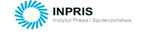 BUŁGARIANAZWA PROJEKTU: Transparent Judicial Appointments Initiative (Inicjatywa na rzecz transparentnego procesu wyboru sędziów) TYP MONITORINGU: Monitoring rozwoju zawodowego i awansu sędziów ORGANIZACJA RALIZUJĄCA PROJEKT Bulgarian Institute for Legal Initiatives (BILI), http://www.bili-bg.org/2/page.html,  132 G. Rakovski Str., fl.3 Sofia 1000, Bulgaria, BILI to organizacja pozarządowa założona w 2006 roku, działająca na rzecz rozwoju rządów prawa nie tylko w Bułgarii, ale w całym regionie Morza Czarnego.OPIS PROJEKTUInicjatywa na rzecz transparentnego procesu wyboru sędziów jest pierwszym projektem systemowej obserwacji rozwoju zawodowego i promocji sędziów w Bułgarii. Celem strategicznym projektu jest stworzenie systemu niezależnego społecznego monitoringu rozwoju zawodowego w sądownictwie. Autorzy projektu wierzą, że jest to możliwe dzięki zbieraniu i udostępnianiu informacji o sędziach – dzięki temu zarówno opinia publiczna jak i media będą miały dostęp do informacji umożliwiających ocenę i kontrolę.Cele projektu: stworzenie systemu niezależnej społecznej obserwacji rozwoju zawodowego i promocji w sądownictwie, który: -  wspiera rozwój systemu odpowiedzialności sędziów, szczególnie w przypadkach wykroczeń dyscyplinarnych,  - poprawi politykę ewaluacji rozwoju sędziów, wyboru sędziów na wyższe stanowiska i awansu,- poprawi odbiór społeczny i pozycję sądownictwa,   - promuje zaufanie publiczne w stosunku do wymiaru sprawiedliwości w Bułgarii. ELEMENTY PROJEKTU:-	Opracowanie metodologii zbierania i ewaluacji informacji o sędziach ( konsultacje prowadzone z ekspertami, propagatorami reformy sądownictwa i przedstawicielami społeczeństwa obywatelskiego). -	Stworzenie strony internetowej będącej bazą informacji na temat polityki rozwoju zawodowego sędziów, praktyki, oraz zbiorem biogramów poszczególnych osób. -	Współpraca z wybranymi sądami – ocena i ewaluacja sędziów, których awans jest rozważany, wraz z uwzględnieniem opinii środowiska lokalnego i społeczeństwa obywatelskiego. -	Współpraca z Krajową Radą Sądownictwa i innymi organami państwowymi w celu opracowania procedury społecznego nadzoru nad wyborem sędziów na najwyższe stanowiska z uwzględnieniem elementów takich jak konsultacje społeczne i zbieranie i przechowywanie danych dotyczących sędziów.   Produktem finalnym projektu jest strona internetowa zawierająca bazę biogramów sędziów, które umożliwiają monitoring i ewaluację zarówno wyboru, jak i awansu sędziów. Każdy biogram składa się z 4 części: dane osobowe, praca, uczciwość/zaangażowanie społeczne i inne. W ramach projektu został przygotowany formularz biogramu z dokładnym opisem poszczególnych punktów, pozwalający zastosować wzór również w innych krajach.  Autorzy projektu przykładają szczególną uwagę do wszelkiego typu zarzutów wobec poszczególnych sędziów, szczególnie tych natury korupcyjnej, m.in. poprzez śledzenie zmian w zeznaniach podatkowych i stanie posiadania osób.   Dotychczas w ramach projektu przygotowano biogramy i monitorowano proces wyboru sędziów na stanowiska w Najwyższej Radzie Sadownictwa (wrzesień 2012), Sądzie Najwyższym (2012), prokuratora generalnego, prezesów prokuratur regionalnych, prezesów wybranych sądów (2011-2012) – opracowane biogramy dostępne są tylko w języku bułgarskim. Projekt realizowany jest przy wsparciu finansowym ze strony Departamentu Stanu USA.RAPORTWszystkie informacje o projekcie dostępne są na: http://judicialprofiles.bg. Oprócz informacji na temat projektu jak i profili sędziów dostępne są również tematyczne raporty przygotowane w ramach projektu, np. „Raport na temat sądownictwa w Bułgarii z uwzględnieniem rekomendacji” (styczeń 2013) i „Monitoring z wyboru osób na stanowiska inspektorów w Sądzie Najwyższym” (grudzień 2012).INNE INFORMACJEOrganizacja realizuje obecnie dwa inne projekty związane z wymiarem sprawiedliwości: Judicial Mentoring Initiative i Judicial Reform Index. Wersja angielska strony projektu jest dużo uboższa niż bułgarski odpowiednik.